Evangelische ErwachsenenbildungWesterwaldEvangelische ErwachsenenbildungWesterwaldEvangelische ErwachsenenbildungWesterwald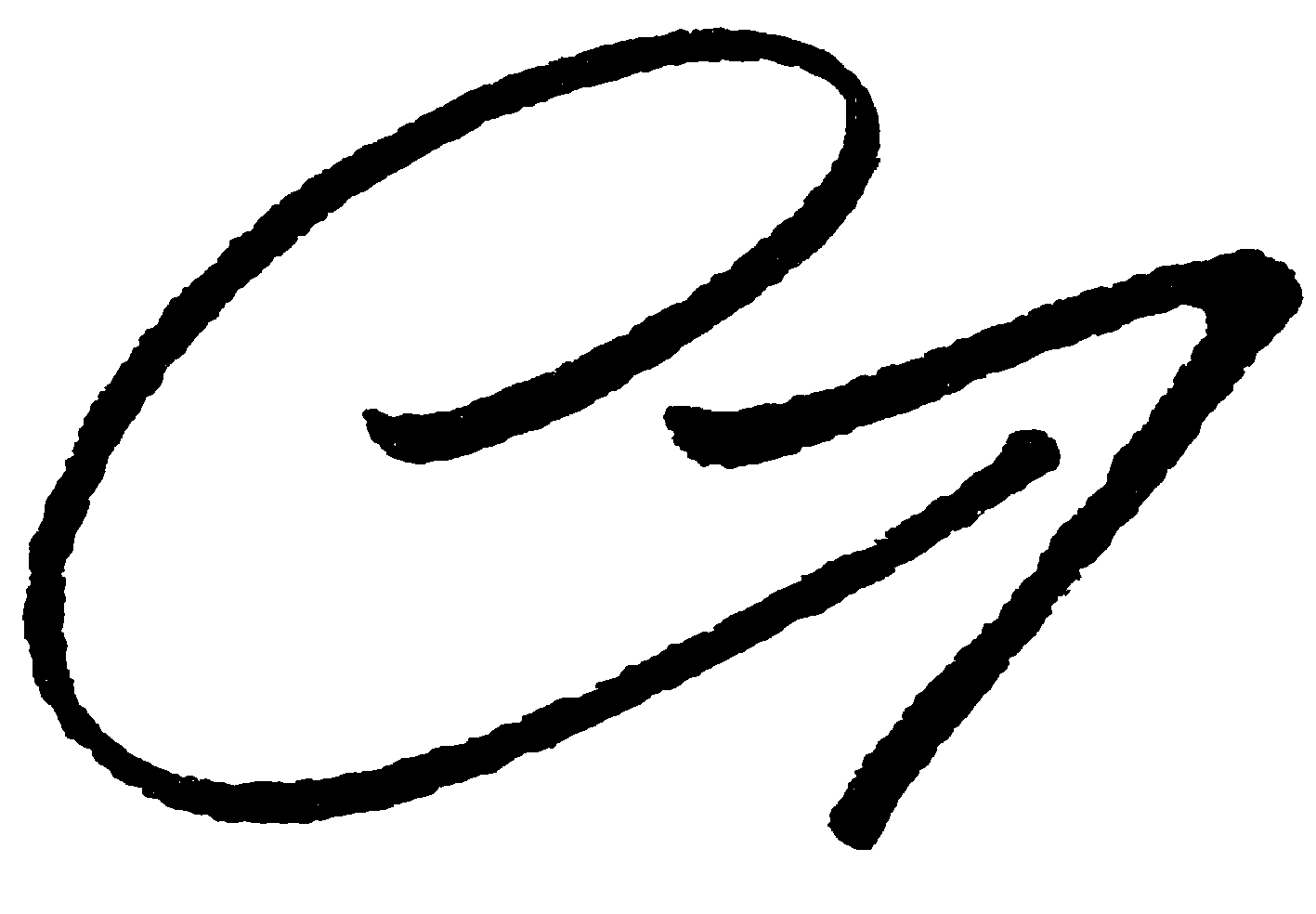 Teilnahmeliste(mindestens 8 Teilnehmende)Titel der Veranstaltung:Teilnahmeliste(mindestens 8 Teilnehmende)Titel der Veranstaltung:Teilnahmeliste(mindestens 8 Teilnehmende)Titel der Veranstaltung:Teilnahmeliste(mindestens 8 Teilnehmende)Titel der Veranstaltung:Teilnahmeliste(mindestens 8 Teilnehmende)Titel der Veranstaltung:Teilnahmeliste(mindestens 8 Teilnehmende)Titel der Veranstaltung:Datum der Veranstaltung:Datum der Veranstaltung:Datum der Veranstaltung:Datum der Veranstaltung:Datum der Veranstaltung:Datum der Veranstaltung:NameVornameUnterschriftWohnhaft in Rheinland-Pfalz123456789101112131415161718192021